🌷英語スゴロク説明書🌷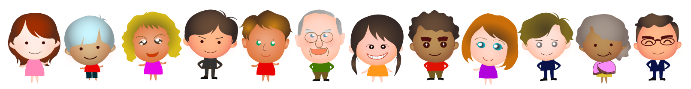 ＜スゴロクセットの内容＞スゴロク本体／説明書（本紙）／ダイス（６面・１２面・２０面）／MAP／フォト・チャレンジ（写真）／タイマー／SQS(A)(B)(C)／コマ（５種）＜細　　　　則＞　◎２０分の制限時間内にゴールした者、またはよりゴールに近づいた者の勝利。より早く全員がゴールしたグループの勝利。＜マス指示早見表＞「わくわく教材ランド」 <www.e-kyozai.com>アName名前を言うNameのマスは全部で４つあります。イWrite書くWriteのマスは全部で４つあります。教室に備えてあるメモ用紙か手持ちのメモ用紙に書きましょう。03 すべての曜日（月火水木金土日）を英語で書きなさい。05 すべての季節（春夏秋冬）を英語で書きなさい。26 数（1-2-3-4-5-6-7-8-9-10）のつづりを１分以内にすべて書きなさい。30 すべての月（1月-2月-3月-4月-5月-6月-7月-8月-9月-10月-11月-12月）を英語で書きなさい。ウPhotoフォトチャレンジPhotoのマスは全部で４つあります。04,11, 20,27のマスです。このマスに止まったら、写真ケースの一番上の写真を取ります。その写真について英語で説明します。【小学生】写真に写っているものを３つ英語で言う。〔例：sky, car, man, cat, etc〕【中高生】写真について３つの英文で説明する。〔例：I can see a cat. It’s swimming. I like swimming too.〕エSQS(A)SQS(B)SQS(C)スゴロク用問題シートSQSとはSugoroku Questions Sheet（スゴロク用問題シート）の略です。(A)(B)(C)の３種があります。単語、熟語、英作文、文章題などいろいろな問題があります。SQSのマスに止まったらシートの問題数に合うダイスを転がして問題番号を決定します。出題者（正面座席）がSQSを見ながら出た目の問題を出題します。例えば、SQS(B)に止まり、ダイスC（２０面）を転がして15が出た場合は、SQS(B)の15番目の問題を出題します。１つの番号に問題を３問割り当てているシートもあります。この場合は３問中２問正解でＯＫ（正解扱い）とします。また、(A)(B)(C)のいずれかにカードクイズを割り当てることもあります。この場合はカードのクイズに挑戦してください。オCombat戦闘モンスターが待ち構えているマスが４つあります。再度ダイスA（６面）を転がし、示された数より大きい数であれば、その数だけ進みます。そうでなければ、大きい数がでるまでそのマスにとどまります。07 「ジャコランタン」を倒すには２より大きい数字（3,4,5,6）を出す必要があります。25 「ミミック」を倒すには３より大きい数字（4,5,6）を出す必要があります。38 「フレイム」を倒すには４より大きい数字（5,6）を出す必要があります。49 「魔王」を倒すには、ダイスB（１２面）を転がして出た目の指示を１分以内に達成しなければなりません。カGO BACKTO STARTGO BACK TO START（スタートに戻れ）という悲惨なマスが１つあります。潔くスタートに戻り、再スタートしましょう。キG-TalkグループトークG-Talkのマスは全部で５つあります。このマスに止まった人が、グループの他のメンバーに示された疑問文を尋ねます。グループでTalkを楽しむマスです。黄色部分を好きな言葉に替えてもOK。クWarpWarpのマスは２つあり、つながっています。19にとまった人は29に、29にとまった人は19にジャンプします。ケBE A CATネコになるBE A CAT（ネコになる）のマスに止まった人は、両手を額につけて「ニャンニャン」と言ってネコになります。ネコになった人は、以後、次に誰かがBE A CATのマスにとまってネコになるまで、ダイスB（１２面）を使って進行します。コLucky幸運Luckyのマスは全部で４つあります。14,17,34,37のマスです。マスに示された数だけさらにコマを進めます。サChange順位変更Changeは順位入替です。13のマスでは、１位と３位を入れ替えます。36のマスでは、２位と４位を入れ替えます。シMAP地図クイズMAPのマスは全部で４つあります。12,22,31,47のマスです。MAPは地図のイラストを見ながら答えます。地図上に描かれた人を指さしながら、「○○は△△しています」（現在進行形）の文を１分以内に３つ作ります。スSING!歌えSING! SING! SING!のマス(33)にメンバー全員が同時に止まった場合は、クラス全員でENGLISH SONGを歌います。先生は、みんなの好きなENGLISH SONGを再生できるように準備をしておきます。めったにありませんが。12345678910111213141516171819202122232425Sアイウイエオエカキウシサコアキコケクウキシエアオ26272829303132333435363738394041424344454647484950イウエクイシキスコエサコオエエエキエエアエシエオG